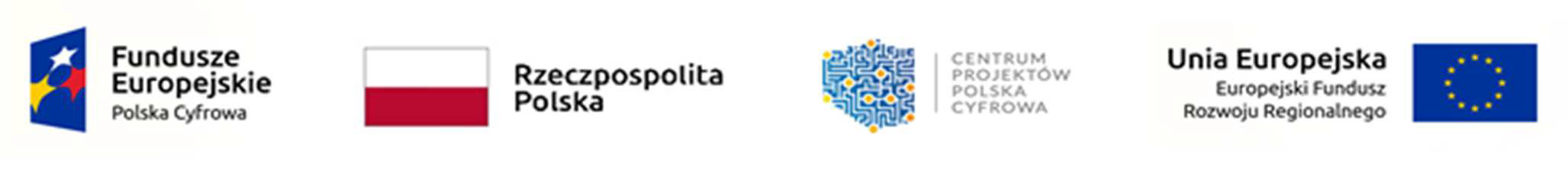 Wójt Gminy HażlachUlica Główna 5743-419 HażlachZarządzenie  Numer  0050.154.2021Wójta Gminy Hażlachz dnia 28 czerwca 2021 rokuw sprawie Regulaminu korzystania z bezpłatnego dostępu do internetuNa podstawie artykułu 30 ustęp 1 ustawy z dnia 8 marca 1990 roku o samorządzie gminnym (tekst jednolity Dziennik Ustaw z 2020 roku, pozycja 713 z późniejszymi zmianami), w związku z artykułem 7 ustęp 1a ustawy z dnia 7 maja 2010 roku o wspieraniu rozwoju usług i sieci telekomunikacyjnych (tekst jednolity Dziennik Ustaw z 2021 roku, pozycja 777 z późniejszymi zmianami)Paragraf 1Wprowadzam Regulamin korzystania z bezpłatnego dostępu do internetu na terenie Gminy Hażlach stanowiący załącznik do zarządzenia.Paragraf 2Treść Regulaminu, o którym mowa paragrafie 1 podaję do publicznej wiadomości poprzez publikację na stronie internetowej Urzędu Gminy Hażlach oraz na stronie internetowej Biuletynu Informacji Publicznej Urzędu Gminy Hażlach.Paragraf 3Wykonanie zarządzenia powierzam Starszemu Informatykowi.Paragraf 4Zarządzenie wchodzi w życie z dniem podjęcia.Wójt Grzegorz SikorskiRozdzielnik:1 x Kadry1 x Starszy Informatyk